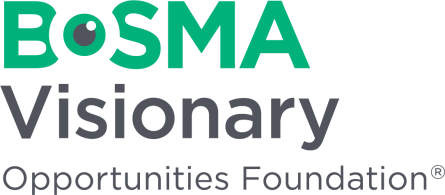 Bosma Visionary Opportunities FoundationDonor Bill of RightsPhilanthropy is based on voluntary action for the common good.  To assure that philanthropy merits the respect and trust of the general public, and that donors and prospective donors can have full confidence in Bosma Visionary Opportunities Foundation, we declare that all donors have these rights:To be informed of the organization’s mission, of the way the organization intends to use donated resources, and of its capacity to use donations effectively for their intended purposes. To be informed of the identity of those serving on the organization’s governing board, and to expect the board to exercise prudent judgment in its stewardship responsibilities. To have access to the organization’s most recent financial statements. To be assured their gifts will be used for the purposes for which they were given.To receive appropriate acknowledgement and recognition.  To be assured that information about their donations is handled with respect and with confidentiality to the extent provided by law. To expect that all relationships with individuals representing organizations of interest to the donor will be professional in nature.To be informed whether those seeking donations are volunteers, employees of the organization or hired solicitors. To have the opportunity for their names to be deleted from mailing lists that an organization may intend to share. To feel free to ask questions when making a donation and to receive prompt, truthful and forthright answers.Charitable contributions from people like you make it possible for Bosma to accomplish its mission of creating opportunities for people who are blind or visually impaired. Please support our mission with a gift. You can count on us to be good stewards of your generous donation. 